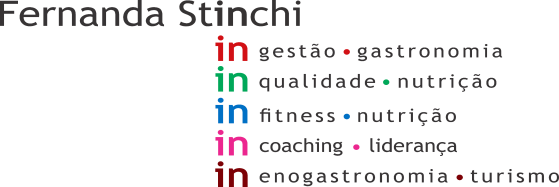 Data: 27/03/01Início: 10:00Cliente: Madrid 1Término: 12:30 Consultor:  Diango	Setor- Estoque padariaNÃO CONFORMIDADE: Presença de bandeja de papelão armazenada de forma incorreta, descoberta. AÇÃO CORRETIVA: Armazenar corretamente. Setor – Produção padariaNÃO CONFORMIDADE: Refil (filtro) do purificador de água sem etiqueta com a data da ultima troca. (RECORRENTE)AÇÃO CORRETIVA: Verificar se está sendo trocado os filtros, conforme recomendação do fabricante.NÃO CONFORMIDADE: Presença de sujidade e limo em borracha de equipamento utilizado para guarda de utensílios. (RECORRENTE)AÇÃO CORRETIVA:  Providenciar higienização. NÃO CONFORMIDADE: Presença de coifas sujas e sem identificação  da próxima higienização (RECORRENTE)AÇÃO CORRETIVA: Higienizar e providenciar informativo da validade da higienização. NÃO CONFORMIDADE: Presença de recheio do tipo Ganache, armazenado fora da geladeira. (RECORRENTE)AÇÃO CORRETIVA: Armazenar de forma correta, sob temperatura de até 4º CNÃO CONFORMIDADE: Presença de sujidade e limo em borracha de freezer de produtos congelados. AÇÃO CORRETIVA:  Providenciar higienização. Setor- Despensa farinhas ( em baixo da escada)NÃO CONFORMIDADE: Presença de produto diretamente sobre o piso. (Saco de farinha).AÇÃO CORRETIVA:  Providenciar estrados Setor- Padaria atendimentoNÃO CONFORMIDADE: Salgados recheados expostos para venda, em temperatura ambiente.AÇÃO CORRETIVA: Expor para venda, refrigerado até 7°C, ou aquecido com no mínimo 60°C.NÃO CONFORMIDADE: Presença de colaborador sem sapato de segurança. (RECORRENTE)AÇÃO CORRETIVA:  Providenciar EPI, Urgente!NÃO CONFORMIDADE: Presença de produto aberto sem identificação.AÇÃO CORRETIVA: Identificar e orientar os colaboradores envolvidos no processo. Setor- Padaria LojaNÃO CONFORMIDADE: Tortas recheados, e bolos com cobertura, expostos para venda, em temperatura ambiente.AÇÃO CORRETIVA: Expor para venda, refrigerado até 7°C, ou aquecido com no mínimo 60°C.Setor- Câmara congelada padariaNÃO CONFORMIDADE: Presença de excesso de gelo em condensador. (RECORRENTE)AÇÃO CORRETIVA: Providenciar manutenção NÃO CONFORMIDADE: Presença de produto parcialmente identificado (salgados recheados sem nome do produto)AÇÃO CORRETIVA: Identificar e orientar os colaboradores envolvidos no processo.Setor- Câmara fria padariaEM CONFORMIDADESetor- Manipulação FriosNÃO CONFORMIDADE: Presença de sujidade em torneira de lavagem de mãos. (RECORRENTE)AÇÃO CORRETIVA: Providenciar higienização. Setor- Frios/Armário e prateleira (área externa)NÃO CONFORMIDADE: Presença de bandeja de isopor armazenada sem proteção. (RECORRENTE)AÇÃO CORRETIVA: Armazenar corretamente e orientar os colaboradores envolvidos no processo. NÃO CONFORMIDADE: Presença de sujidade em caixas de armazenamento de adesivos. (RECORRENTE)AÇÃO CORRETIVA: Providenciar higienização e  orientar os colaboradores envolvidos no processo. Setor- Câmara fria/FriosNÃO CONFORMIDADE: Presença de queijo Emental emboloradoAÇÃO CORRETIVA: Providenciar troca junto ao fornecedor. Setor- Câmara congelada/FriosNÃO CONFORMIDADE: Presença de proteção de hélices do condensador quebradas. (RECORRENTE)AÇÃO CORRETIVA: Providenciar troca. (RISCO DE DANIFICAR O CONDENSADOR)NÃO CONFORMIDADE: Presença de sujidade em piso. AÇÃO CORRETIVA: Providenciar higienização. NÃO CONFORMIDADE: Presença de borracha de vedação da porta quebrada. AÇÃO CORRETIVA: Providenciar manutenção. Setor- Frios atendimento/ LojaNÃO CONFORMIDADE: Presença de 3 peneiras para manipulação de 11 produtos prontos para consumo. (RECORRENTE)AÇÃO CORRETIVA: Providenciar peneiras de modo que cada produto deve possuir peneira exclusiva à fim de evitar contaminação cruzada.  NÃO CONFORMIDADE: Presença de sujidade em caixas de adesivos. AÇÃO CORRETIVA: Providenciar higienização.  Setor- Frios expositores loja (equipamentos de refrigeração/congelamento/ frutas secas)NÃO CONFORMIDADE: Presença de salsicha com picles fatiada sem tabela nutricional. AÇÃO CORRETIVA: Providenciar recarga em balança. Setor-  Frios /Despensa frutas secas e castanhas (em baixo da escada)EM CONFORMIDADESetor-  F.L.V. /ManipulaçãoNÃO CONFORMIDADE: Setor de manipulação, não climatizado.AÇÃO CORRETIVA: Providenciar climatizador Portaria 2619 de 2011-7.16. A temperatura das áreas climatizadas deve ser mantida entre 12ºC e 18ºC e a manipulação nestas áreas não deve ultrapassar 2 horas por lote.NÃO CONFORMIDADE: Presença de sujidade em caixas de utensílios. AÇÃO CORRETIVA: Providenciar higienização.NÃO CONFORMIDADE: Presença de equipamento não condizente com o local. (celular)AÇÃO CORRETIVA: Retirar do local e orientar os colaboradores envolv?idos no processo.NÃO CONFORMIDADE: Presença de colaborador utilizando vassoura no setor, Proibido!AÇÃO CORRETIVA: Orientar os colaboradores quanto ao procedimento de higienização correto. (Tema abordado no treinamento do dia 30/03/2021)NÃO CONFORMIDADE: Presença de limo em torneira da pia de higienização de mãos.AÇÃO CORRETIVA: Providenciar higienização.Setor- F.L.V./Câmara friaNÃO CONFORMIDADE: Presença de produto diretamente sobre o piso (hortaliças orgânicas)AÇÃO CORRETIVA: Providenciar estrados e orientar os colaboradores envolvidos no processo.NÃO CONFORMIDADE: Presença de ralo aberto (proibido ralo dentro de câmara – Portaria 2619/11)AÇÃO CORRETIVA: vedar o ralo.NÃO CONFORMIDADE: Presença de sujidade em piso.AÇÃO CORRETIVA: Providenciar higienização.NÃO CONFORMIDADE: Presença de borracha de vedação da porta de entrada da câmara danificada.AÇÃO CORRETIVA: Providenciar manutenção e troca Urgente.  Setor- F.L.V./EstoqueEM CONFORMIDADESetor- F.L.V./ Expositores lojaNÃO CONFORMIDADE: Presença de melancia baby sem tabela nutricional.AÇÃO CORRETIVA: Providenciar carga em balança.Setor- F.L.V. expositor refrigerado OrgânicosEM CONFORMIDADESetor- F.L.V. Ilha OrgânicosNÃO CONFORMIDADE: Presença de lixeira sem tampa próximo a pia de lavagem de mãos (RECORRENTE)AÇÃO CORRETIVA: Providenciar tampa ou trocar lixeira. Setor- Açougue/Armário e prateleira (área externa)EM CONFORMIDADESetor- Açougue – Lava botasNÃO CONFORMIDADE: Presença de água suja empossada em descanso de escova, favorecendo proliferação de bactérias (RECORRENTE)AÇÃO CORRETIVA: retirar água e orientar os colaboradores sobre a proibição manter água empossada. NÃO CONFORMIDADE: Presença de dispenser de sabonete quebrado (RECORRENTE)AÇÃO CORRETIVA: Providenciar manutenção. Setor- Açougue AtendimentoNÃO CONFORMIDADE: Presença de limo na torneira. (RECORRENTE)AÇÃO CORRETIVA: Limpar.NÃO CONFORMIDADE: Presença de Sujidade em bancada de corte de carnes (RECORRENTE)AÇÃO CORRETIVA:   Providenciar higienização. NÃO CONFORMIDADE: Presença de incrustação em parte interior da lixeira do local. AÇÃO CORRETIVA:   Providenciar higienização. Setor- Açougue manipulaçãoNÃO CONFORMIDADE: Presença de planilha de temperatura preenchida de forma incorreta. (INCORRETA)AÇÃO CORRETIVA: Orientar os colaboradores a forma correta de preencher. NÃO CONFORMIDADE: Presença de detergente sem tampa. (RECORRENTE)AÇÃO CORRETIVA: Providenciar tampa. Setor- Açougue/ Câmara congeladaNÃO CONFORMIDADE: Sujidades no piso (RECORRENTE)AÇÃO CORRETIVA: Providenciar higienização e orientar os colaboradores.NÃO CONFORMIDADE: Presença de excesso de gelo.AÇÃO CORRETIVA: Providenciar degelo.Setor- Açougue Câmara refrigeradaNÃO CONFORMIDADE: Presença de produto em processo de descongelamento sem identificação.AÇÃO CORRETIVA: Identificar corretamente e orientar os colaboradores envolvidos no processo. Setor- Açougue/ Expositores lojaNÃO CONFORMIDADE: Presença de carne moída. (RECORRENTE)AÇÃO CORRETIVA: Proibido moer, e embalar carne na ausência do consumidor.Setor- MerceariaNÃO CONFORMIDADE: Presença de limo em borracha de vedação e excesso de gelo no freezer de gelo. (RECORRENTE)AÇÃO CORRETIVA: Providenciar higienização e degelo.Setor- Estoque/ Papel higiênicoNÃO CONFORMIDADE: Produtos (fardos de papel higiênico), encostados na parede e teto. (RECORRENTE)AÇÃO CORRETIVA: Manter afastados 60 cm do teto e 10 cm das paredes.NÃO CONFORMIDADE: Produtos mantidos diretamente sobre o piso (descartáveis, produtos de limpeza).(RECORRENTE)AÇÃO CORRETIVA: Devem estar sobre estrados ou prateleiras.NÃO CONFORMIDADE: Controle de higienização não preenchido do mês de março. (RECORRENTE)AÇÃO CORRETIVA: Providenciar preenchimento e orientar os colaboradores envolvidos no processo. NÃO CONFORMIDADE: Presença de colaborador deitado em cima dos produtos. (papel higiênico).AÇÃO CORRETIVA:  Orientar os colaboradores quanto ao local de descanso correto. Setor- Estoque higiene pessoal/descartáveisNÃO CONFORMIDADE: Sujidades no piso. (RECORRENTE)AÇÃO CORRETIVA: Limpar.NÃO CONFORMIDADE: Presença de produtos diretamente sobre o piso. (RECORRENTE)AÇÃO CORRETIVA:  Providenciar estrados. Setor- Estoque Escritório/descaráveisNÃO CONFORMIDADE: Produtos mantidos diretamente sobre o piso (Fita filme, bandejas de isopor ).(RECORRENTE)AÇÃO CORRETIVA: Providenciar estrados ou armazenar nas prateleiras. Setor- Estoque SecoNÃO CONFORMIDADE: Presença de tela protetora milimétrica com espaços superior ao recomendado (2mm)AÇÃO CORRETIVA: Providenciar troca da tela conforme especificado pela Portaria 2619/11.NÃO CONFORMIDADE: Bebedouro, sem etiqueta de controle de troca do filtro, com presença de limo. (RECORRENTE)AÇÃO CORRETIVA: Verificar a validade dos filtros dos bebedouros.  Limpar.NÃO CONFORMIDADE: Presença de luminária quebrada. RISCO DE ACIDENTE! (RECORRENTE COM GERENCIA E COORDENAÇÃO CIENTES)AÇÃO CORRETIVA: Providenciar manutenção URGENTE!Setor- Área externaNÃO CONFORMIDADE: Alguns objetos em desuso, com acúmulo de sujidades. (papelão e sujidades, nas peças de andaime) (RECORRENTE )AÇÃO CORRETIVA: Identificar.NÃO CONFORMIDADE: Presença de caixa d’água em desuso com acumulo de água (RECORRENTE)AÇÃO CORRETIVA: armazenar de forma adequada à evitar o acumulo de água.Setor- Mezanino EM CONFORMIDADESetor- Cozinha funcionáriosNÃO  OBSERVADOSetor- RefeitórioNÃO CONFORMIDADE: Suporte para microondas em madeira. (RECORRENTE)AÇÃO CORRETIVA: Suporte deve ser de material lavável.NÃO CONFORMIDADE: Fiação elétrica exposta do banho-maria.AÇÃO CORRETIVA: Risco alto de acidente elétrico. As fiações devem estar em conduítes externos.NÃO CONFORMIDADE: Presença de diversos produtos abertos sem identificação e validade (leite, margarina, salada lavada da marca La vita, chocolate em barra, achocolatado em pó) (RECORRENTE)AÇÃO CORRETIVA:  Identificar corretamente e orientar os colaboradores envolvidos. NÃO CONFORMIDADE: Saboneteira sem identificação  (RECORRENTE)AÇÃO CORRETIVA: Providenciar identificação. NÃO CONFORMIDADE: Planilha de controle de higienização com preenchimento parcial. (RECORRENTE)AÇÃO CORRETIVA: Preencher corretamente e orientar os colaboradores.NÃO CONFORMIDADE: Presença de lixeira com acionamento em pedal quebrada na área de lavagem de mãos. AÇÃO CORRETIVA:   Acionar a manutenção ou providenciar troca da lixeira.Setor- Descanso funcionáriosNÃO CONFORMIDADE: Bebedouro, permanece sem etiqueta de controle de troca do filtro. (RECORRENTE)AÇÃO CORRETIVA: Verificar se é  realizado a troca dos filtros dos bebedouros. Setor- Vestiário femininoNÃO OBSERVADOSetor- Vestiário masculinoNÃO CONFORMIDADE: Dispenser par sabonete danificado. (RECORRENTE)AÇÃO CORRETIVA: Manutenção, ou troca.NÃO CONFORMIDADE: Privada sem tampa.AÇÃO CORRETIVA: Providenciar manutenção ou troca.Setor- Descarte de resíduosEM CONFORMIDADESetor- Banheiro estacionamentoEM CONFORMIDADESetor- Banheiro ClientesEM CONFORMIDADESetor- RecebimentoEM CONFORMIDADESetor- Impróprios/trocaNÃO OBSERVADO. 